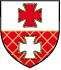 PROCEDURA ZAPEWNIENIA BEZPIECZEŃSTWA W ZWIĄZKU Z WYSTĄPIENIEM COVID-19 NA PODSTAWIE WYTYCZNYCH GISOBOWIĄZUJĄCA OD 1 WRZEŚNIA  2020R. W PRZEDSZKOLU NR 23 W ELBLĄGUOPRACOWANIE:DYREKTOR I RADA PEDAGOGICZNA PRZEDSZKOLA NR 23 W ELBLĄGUProcedury zapewnienia bezpieczeństwaw związku z wystąpieniem
COVID-19SPIS TREŚCI:Zarządzenie dyrektora przedszkola ……………………...………………………. 3Procedury zapewnienia bezpieczeństwa …………………………….…………… 4ZałącznikiZARZĄDZENIE NR …..DYREKTORA PRZEDSZKOLA   Nr 23 w Elblągu z dnia 26.08.2020r. w sprawie wprowadzenia w przedszkolu Procedury zapewnienia bezpieczeństwa w związku 
z wystąpieniem COVID-19 Na podstawie art. 68 ust. 1 pkt 6 ustawy z dnia 14 grudnia 2016 r. Prawo oświatowe (Dz. U. z 2019 r. poz. 1148 z późn. zm.) zarządza się, co następuje:§ 1.Wprowadzam w Przedszkolu Procedury zapewnienia bezpieczeństwa w związku 
z wystąpieniem COVID-19, który stanowi załącznik do niniejszego zarządzenia.§ 2.Utrzymuję w mocy wszystkie załączniki do poprzedniego zarządzenia Nr ...../2020 tj. dezynfekcji pomieszczeń i zabawek, zasad mycia rąk itp. § 3. W razie wystąpienia zagrożenia zakażenia wśród dzieci, rodziców, bądź personelu przedszkola dyrektor może w porozumieniu z Organem Prowadzącym i Stacją Sanitarno – Epidemiologiczną podjąć decyzję o wprowadzeniu zdalnego nauczania w danej grupie wiekowej lub całym przedszkolu. Decyzje wydane zostaną odrębnymi zarządzeniami dotyczącymi:organizacji nauki w warunkach domowych wraz z regulaminem pracy zdalnej, grafikiem dyżurów i poleceniem pracy zdalnej,rozliczenia pracy zdalnej.W przypadku nagłego spadku ilości czynnych nauczycieli, wprowadzone zostaną zasady zastępstw oraz zmian w organizacji pracy przedszkola. Może wtedy wystąpić:ograniczenie ilości grup,ograniczenie godzin pobytu dzieci w przedszkolu,zmiany zostaną wprowadzone w ścisłym kontakcie z Radą Rodziców i rodzicami przedszkolaków.§ 4Zobowiązuję wszystkich pracowników przedszkola do zapoznania się z Procedurami w terminie 2 dni od ich wprowadzenia oraz ich przestrzegania i stosowania.§ 3.Zarządzenie wchodzi w życie z dniem 01.09.2020 r.  i podlega ogłoszeniu w Księdze Zarządzeń.………………………………………                                                                                                                       (Podpis Dyrektora)Procedury zapewnienia bezpieczeństwa w PRZEDSZKOLUw związku z wystąpieniem COVID-19od 1 września 2020r. Podstawa prawnaRozporządzenie Ministra Edukacji Narodowej i Sportu w sprawie bezpieczeństwa i higieny w publicznych i niepublicznych szkołach i placówkach (Dz.U. z 2003 r. Nr 6 poz. 69 ze zm.),Rozporządzenie Ministra Edukacji Narodowej z dnia 29 kwietnia 2020 r. zmieniające rozporządzenie w sprawie czasowego ograniczenia funkcjonowania jednostek systemu oświaty w związku z zapobieganiem, przeciwdziałaniem i zwalczaniem COVID-19Rozporządzenie Ministra Edukacji Narodowej z dnia 29 kwietnia 2020 r. zmieniające rozporządzenie w sprawie szczególnych rozwiązań w okresie czasowego ograniczenia funkcjonowania jednostek systemu oświaty w związku z zapobieganiem, przeciwdziałaniem i zwalczaniem COVID-19Wytyczne  Głównego Inspektoratu Sanitarnego Cel proceduryCelem procedury jest ustalenie sposobu postępowania dla zapewnienia bezpieczeństwa i higieny pracy pracowników świadczących pracę w normalnym trybie, zapewnienie bezpieczeństwa dzieci i rodziców przebywających na terenie Przedszkola Nr 23 w Elblągu w trakcie pandemii koronawirusa COVID-19. Przedmiot proceduryPrzedmiotem niniejszej procedury jest określenie:zasad pracy dla pracowników,zasad organizacji opieki w placówce,zasad dotyczących żywności i żywienia dzieci,zasad dezynfekcji,zasad obecności osób trzecich na terenie placówki,zasad postępowania na wypadek stwierdzenia na terenie przedszkola zakażenia COVID-19 .Zakres proceduryZakres stosowania dotyczy wszystkich pracowników przedszkola, wychowanków przedszkola, a także rodziców/opiekunów prawnych wychowanków placówki. Organizacja opieki w placówcePrzed przyjęciem dziecka do przedszkola rodzic składa stosowne zobowiązanie - załącznik Nr 1Do przedszkola może uczęszczać dziecko bez objawów chorobowych sugerujących infekcję górnych dróg oddechowych oraz gdy domownicy nie przebywają na kwarantannie lub w izolacji w warunkach domowych.Podczas przyprowadzania i odbierania dzieci rodzice mogą wchodzić do przestrzeni  wspólnych przedszkola ( przedsionek, szatnia, korytarze prowadzące do sal ), zachowując zasady:Jeden opiekun z dzieckiem/dziećmiZachowanie dystansu od kolejnego rodzica z dzieckiem minimum 1,5 m,Zachowanie dystansu od pracowników przedszkola minimum 1,5  m,Rodzice/opiekunowie powinni przestrzegać obowiązujących przepisów związanych z bezpieczeństwem zdrowotnym obywateli, a w szczególności stosować osłonę ust i nosa, rękawiczki jednorazowe lub dezynfekcję rąk,  Przy wejściu do budynku przedszkola umieszczona jest informacja o obowiązku dezynfekcji rąk oraz instrukcja użycia środka dezynfekującego.W holu przedszkola umieszczony jest środek do dezynfekcji rąk. Każda wchodząca osoba dorosła zobowiązana jest zdezynfekować dłonie.W miarę możliwości należy ograniczyć przebywanie w przedszkolu osób z zewnątrz do niezbędnego minimum ( obowiązuje je stosowanie środków ochronnych: osłona ust i nosa, rękawiczki jednorazowe lub dezynfekcja rąk, tylko osoby bez objawów infekcji dróg oddechowych ) i w wyznaczonych obszarach,Należy zapewnić sposoby szybkiej komunikacji z rodzicami/ opiekunami dziecka. Aktualizacja numerów telefonicznych do rodziców lub ich miejsca pracy. Zabrania się dłuższych rozmów rodziców/ opiekunów prawnych z personelem podczas schodzenia i rozchodzenia się dzieci.Kontakty rodziców  z dyrektorem, nauczycielem odbywają sięOsobiście, poprzez wcześniejsze umówienie się telefoniczne na określony dzień  i godzinę. Rozmowa odbywa się w wyznaczonym pomieszczeniu.Telefonicznie.W różnych sprawach informacyjnych rekomendowany jest kontakt z rodzicami poprzez stronę internetową przedszkola zakładka „aktualności” i maila  p23.zostanwdomu@gmail.com . Do grupy przydzieleni są ci sami nauczyciele i pracownik obsługi. Wszelkie zastępstwa będą ustalane na bieżąco. .Jedna grupa dzieci przebywa w jednej wyznaczonej i stałej sali. Należy ograniczyć w miarę możliwości spotykanie się całych grup przedszkolnych z wyłączeniem czasu schodzenia i rozchodzenia się dzieci. W grupie przedszkolnej może przebywać do 25 dzieci ( nie mniej niż 1,5 m / dziecko). W miarę możliwości należy tak organizować zajęcia i zabawy, by dzieci mogły zachować dystans społeczny.W sali, w której przebywa grupa należy usunąć przedmioty i sprzęty, których nie można skutecznie uprać i zdezynfekować. Ilość zabawek ograniczona.Dzieci nie mogą przynosić do przedszkola zabawek z domu.   W ciągu dnia sale przedszkolne są wietrzone co godzinę oraz w czasie pobytu dzieci na placu zabaw, posiłków, jak również zajęć i zabaw ruchowych.W miarę możliwości pogodowych i organizacyjnych rozchodzenie się dzieci może odbywać się z ogrodu przedszkolnego z wyłączeniem grupy najmłodszej ze względu na adaptację. Dzieci mogą przebywać na przedszkolnym placu zabaw w wyznaczonych dla poszczególnych grup miejscach  i  korzystać z zabawek i sprzętów, których powierzchnie dotykowe będą regularnie czyszczone z użyciem detergentu lub dezynfekowaneDopuszcza  się wychodzenie z dziećmi na krótkie spacery poza teren placówki.Zakazuje się na terenie placówki  mycia zębów przez dzieci  do odwołania.W okresie pandemii dzieci nie leżakują.W placówce zostaje wyznaczone pomieszczenie do izolacji osób z objawami chorobowymi ( gabinet do terapii logopedycznej na parterze ). Szczegółowe procedury postępowania na wypadek podejrzenia wystąpienia objawów choroby COVID-19 określa załącznik do zarządzenia nr10/2020 Praca personeluPracownik, jeśli nie zaobserwował u siebie objawów chorobowych może rozpocząć pracę. Po wejściu na teren placówki dezynfekuje ręce i  udaje się na swoje stanowisko pracy.Pracownik przygotowujący posiłki, powinien być wyposażony, podczas przygotowywania i podawania posiłków,  w  fartuch ochronny, rękawiczki oraz  w razie konieczności przyłbicę. Przed przygotowaniem posiłków myje i dezynfekuje ręce wg instrukcji.Pracownicy trzymają się wyznaczonych ścieżek komunikacyjnych, ustalonych na zebraniu wszystkich pracowników. Personel kuchenny nie może kontaktować się z dziećmi oraz z personelem opiekującym się dziećmi.Woźne poszczególnych grup podają posiłki z zachowaniem podstawowych zasad higienicznych, sanitarnych i zachowują dystans społeczny. Nauczycielki i pozostali pracownicy wykorzystują indywidualne środki ochrony osobistej (jednorazowe rękawiczki, maseczki, a także fartuchy z długim rękawem)  w razie konieczności przeprowadzania zabiegów higienicznych u dziecka.Pracownicy placówki zobligowani są do utrzymywania co najmniej 1,5 m odległości między sobą.Poruszanie się pracowników pomiędzy placówkami jest zabronione. Szczegółowe obowiązki pracowników określone zostały w załącznikach nr 2– pracownicy pedagogiczni oraz załączniku nr 3- pracownicy niepedagogiczni.  Praca kuchni i wydawanie posiłkówPosiłki przygotowywane będą w pomieszczeniach kuchennych przedszkola.Wodę pitną dla dzieci nalewa opiekun do kubeczków / szklanek, które od razu po użyciu wydawane są do zmywalni i wyparzane.Blaty, stoły, powierzchnie, opakowania produktów dezynfekuje się przed każdym użyciem w celu przygotowania posiłku. Podczas  przygotowywania posiłku w miarę możliwości pracownicy są wyposażeni w fartuch, rękawiczki jednorazowe, maseczki  lub przyłbice.Korzystanie z posiłków jest możliwe tylko i wyłącznie w miejscach do tego wyznaczonych.Wielorazowe naczynia i sztućce należy w miarę możliwości  myć w zmywarce i wyparzać w temperaturze minimum 60 stopni Celsjusza.Szczegółowe procedury określone zostały w załączniku do zarządzenia nr 9/2020 DezynfekcjaOsoby dorosłe wchodzące na teren placówki muszą zdezynfekować ręce. Rodzice/opiekunowie wyposażeni są w maseczkę zakrywająca nos i usta oraz rękawiczki jednorazowe lub dezynfekują ręce. Rodzi wchodząc na teren placówki zachowują dystans społeczny.Dzieci regularnie  myją ręce wodą z mydłem po wejściu do sali, po skorzystaniu z toalety, po przyjściu z placu zabaw, przed jedzeniem i po jedzeniu. Prowadzony jest monitoring codziennych prac porządkowych, ze szczególnym uwzględnieniem utrzymywania w czystości ciągów komunikacyjnych, dezynfekcji powierzchni dotykowych - poręczy, klamek i powierzchni płaskich, w tym blatów w salach, klawiatury, włączników.Przeprowadzając dezynfekcję należy ściśle przestrzegać zaleceń producenta znajdujących się na opakowaniu środka do dezynfekcji. Ważne jest ścisłe przestrzeganie czasu niezbędnego do wywietrzenia dezynfekowanych pomieszczeń, przedmiotów, tak aby dzieci nie były narażone na wdychanie oparów środków służących do dezynfekcji.W pomieszczeniach sanitarnohigienicznych wywieszono plakaty z zasadami prawidłowego mycia rąk, a przy dozownikach z płynem do dezynfekcji rąk – instrukcje.Toalety są dezynfekowane na bieżąco. Przyprowadzanie i odbiór dzieci z przedszkola.Na teren budynku przedszkola wchodzi dziecko/ dzieci z jednym opiekunem.Rodzic/opiekun prawny zachowuje w szatni dystans społeczny z pozostałymi użytkownikami, motywuje dziecko do sprawnego przebierania się i odprowadza dziecko do sali, przekazując pod opiekę pracownika. Pracownik dba o to by dziecko po wejściu do sali  umyło  ręce z mydłem. Nauczyciel podczas śniadania mierzy dzieciom temperaturę, jeśli jest podwyższona  (  powyżej 37,5 0 C ) dzwoni od razu do rodzica. W przypadku stwierdzenia przez pracownika objawów chorobowych u dziecka w czasie jego pobytu w przedszkolu, jest ono umieszczane w izolatce, a nauczyciel informuje dyrektora lub osobę go zastępującą o zaistniałej sytuacji. Dyrektor lub osoba go zastępująca kontaktuje się (telefonicznie) z rodzicami/opiekunami dziecka i informuje o konieczności natychmiastowego odbioru oraz kontaktu z lekarzem oraz prosi o informację zwrotną dotycząca zdrowia dziecka.Odbiór dziecka przez osobę upoważnioną następuje po podaniu imienia i nazwiska dziecka oraz po okazaniu dowodu osobistego pracownikowi przedszkola. Dziecko nie przynosi do przedszkola nic i nic z niego nie wynosi.X. Przebywanie osób trzecichNa czas obowiązywania procedur związanych z zapewnieniem reżimu sanitarnego wprowadza się zakaz przebywania na terenie placówki osób postronnych. Wszystkie osoby postronne przebywające na terenie przedszkola, zobowiązane są do zastosowania środków ochrony osobistej (maseczka, rękawiczki jednorazowe i lub dezynfekcja rąk ).Przepisy końcoweProcedury bezpieczeństwa obowiązują w przedszkolu od dnia 1 września 2020 r. do czasu ich odwołania.Wszyscy pracownicy przedszkola zobowiązani się do ich stosowania i przestrzegania.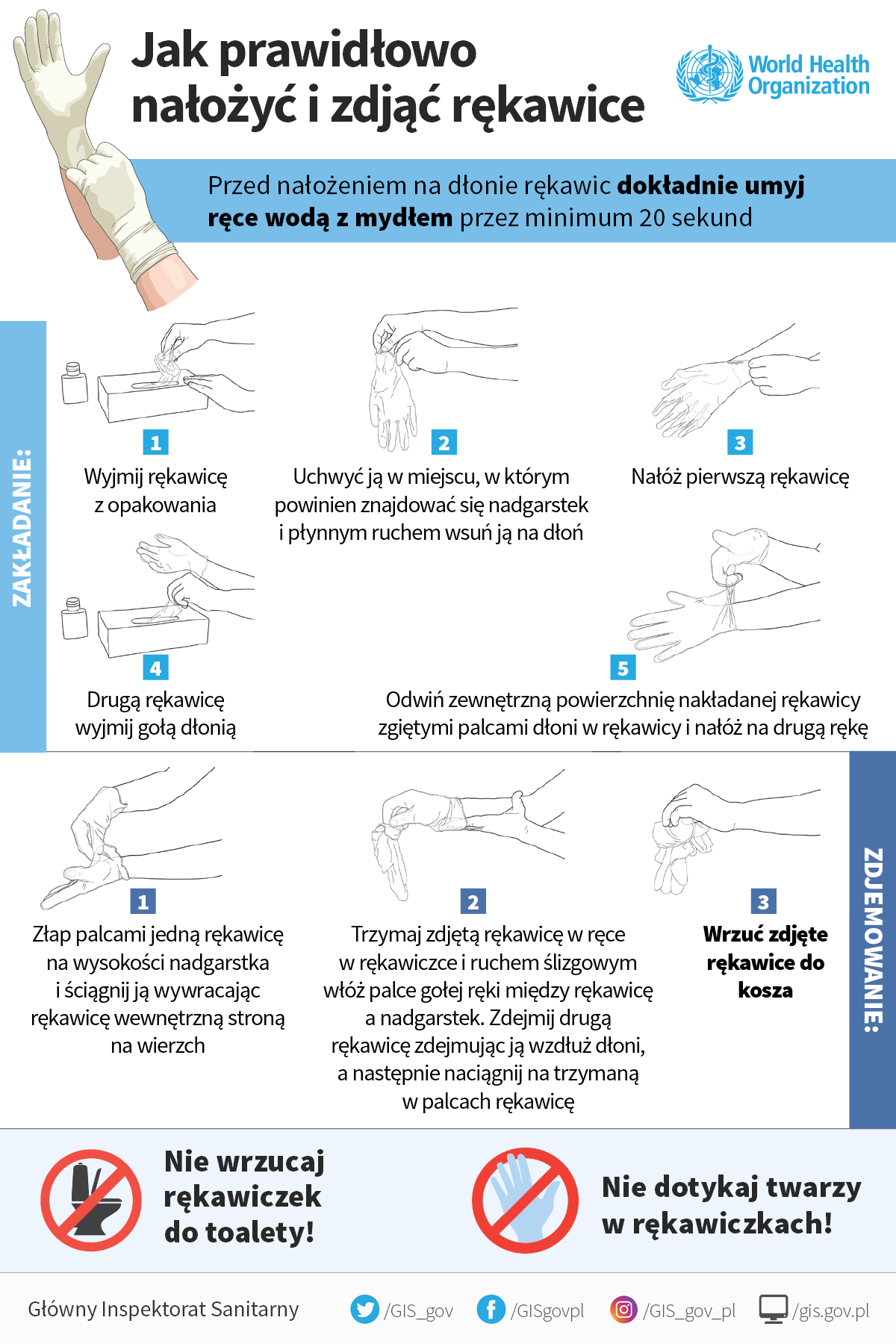 